Getting to the bottom of toxocariasis preventionEric R. Morgana, Robert Atenstaedtb, Martha Betsonc, Jo-Anne Bichardd, Jo Cablee, Chris Pearsonf, Daniel Robertsg, Katy Turnerh, Debbie WatsoniSchool of Biological Sciences, Queen’s University Belfast, Belfast, BT9 7BL, UK. Eric.morgan@qub.ac.ukPublic Health Wales, Abergele Hospital, Llanfair Road, Abergele, Conwy, LL22 8DP, UKSchool of Veterinary Sciences, University of Surrey, Guildford, GU2 7XH, UKHelen Hamlyn Centre for Design, Royal College of Art, 4 Hester Road, London, SW11 4AN, UKSchool of Biosciences, Cardiff University, Cardiff, CF10 3AX, UKDepartment of History, University of Liverpool, 9 Abercromby Square, Liverpool L69 7WZ, UKNational Poo Museum, The Works, Browns Golf Course, Culver Parade, Sandown, PO36 8QA, UKSchool of Veterinary Science, University of Bristol, Langford House, Langford, North Somerset, BS40 5DU, UKSchool for Policy Studies, University of Bristol, 8, Priory Rd, Bristol, BS8 1TZ, UKIn last month’s issue of Public Health, Black and colleagues present evidence for a deepening disparity in childhood obesity between the most and least deprived children in the United Kingdom, and call for research into why this might be.1 While the reasons are no doubt complex and multifactorial, available spaces for outdoor play in more deprived areas, and their attractiveness or otherwise, might be an important factor. Specifically, areas heavily contaminated with dog faeces can dissuade people, including children and other vulnerable individuals, from taking outdoor exercise.2 A low level of physical activity is a major contributor to childhood obesity and related adverse health outcomes, while outdoor play has many health and social benefits.3Pollution from dog faeces, of course, has health impacts beyond the consequences of discouraging exercise. Recent months have seen a re-emergence of interest in toxocariasis as a public health issue, with new information on the concealed impacts of infection, such as on human cognitive ability.4 We agree with the emerging consensus that greater awareness among clinicians, more thorough investigation of pulmonary and cognitive presentations, and improved diagnosis are all needed to reveal the true health consequences of this disease, and to build public understanding and support for counter-measures.5 Nevertheless, while the crucial role of public area contamination with dog faeces in the epidemiology of toxocariasis is well accepted, solutions for tackling it remain elusive and under-studied. Dog fouling is recognised as undesirable and anti-social, and illegal in many jurisdictions, yet it persists. The evidence base for its effective reduction was highlighted in this journal some seven years ago as woefully limited.6 This deficit has not been rectified since. A new approach that recognises the full spectrum of negative impacts associated with dog fouling, and the underlying social and psychological issues enabling its persistence, is urgently needed. Toxocariasis, like obesity, is more common in deprived communities, in the UK and globally.5 Inaction against dog fouling is conflated with perception of poor neighbourhood quality, and lack of empowerment for positive change. Yet social action increasingly arises spontaneously, often co-ordinated through social media, and can be effective. A recent public engagement project in Bristol, UK, invited school pupils to spray educational messages around instances of dog fouling, with local authority support, and led to a 60% reduction in the rate of dog fouling after a single day’s activity (Figure). This showed that positive community action can succeed where decades of legislation has failed. To sustain such impact in the longer term, however, is more difficult, and requires deeper interdisciplinary understanding. Currently, durable behaviour change among dog owners has stalled, as evidenced by persistent fouling in spite of high levels of public irritation and concern around this issue, and regulatory support for anti-fouling measures. Solid evidence on which to base new, bottom-up, strategies to achieve lasting reductions in fouling is simply not available.The persistence of dog fouling and increasing knowledge of its pervasive clinical and sub-clinical effects, should therefore open a wider discourse that includes perspectives on the history of dog fouling, cultural influences on disgust, education and motivation for change, social responsibility, and urban design. Public health professionals have a crucial role to play, not least by taking this disease seriously despite the limitations of current diagnostic modalities and the lack of formal disease surveillance, and by lending their respected voices to efforts taken against dog fouling for the improvement of public health. Understanding the wider socio-psychological context of dog fouling is essential to the success of efforts to reduce public area contamination with dog faeces, and its effects on infection risk and obesity.We declare no competing interests.References:Black M, Joseph V, Mott L, Maheswaran R Increasing inequality in childhood obesity in primary schools in a northern English town. Public Health 2018; 158: 9-14. DOI: https://doi.org/10.1016/j.puhe.2018.01.033Page AS, Cooper AR, Griew P, Jago R. Independent mobility, perceptions of the built environment and children's participation in play, active travel and structured exercise and sport: the PEACH Project. Int J Behav Nutr Phy 2010; 7: 17.Russell R, Guerry AD, Balvanera P, Gould RK, Basurto X, Chan KMA, Klain S, Levine J, Tam J. Humans and nature: how knowing and experiencing nature affect wellbeing. Ann Rev Env Resour 2013; 38: 473-502.Won KY, Kruszon-Moran D, Schantz PM, Jones JL. National seroprevalence and risk factors for zoonotic Toxocara spp. infection. Am J Trop Med Hyg 2008; 79: 552–57.Ma G, Holland CV, Wang T, Hofmann A, Fan CK, Maizels RM, Hotez PJ, Gasser RB. Human toxocariasis. Lancet Infect Dis 2018; 18: e14–24.Atenstaedt RL, Jones S. Interventions to prevent dog fouling: a systematic review of the evidence. Public Health 2011; 125: 90–92.Figure: Estimated rate of new depositions of dog faeces per week, in the vicinity of six schools in Bristol, UK, before and 1-4 weeks after intervention. Schoolchildren drew attention to the problem by spray-painting simple messages adjacent to instances of dog fouling, encouraging dog owners to take responsibility for their dogs’ faeces (www.teampoopatrol.com; funding from the University of Bristol’s Brigstow Institute and Bristol City Council).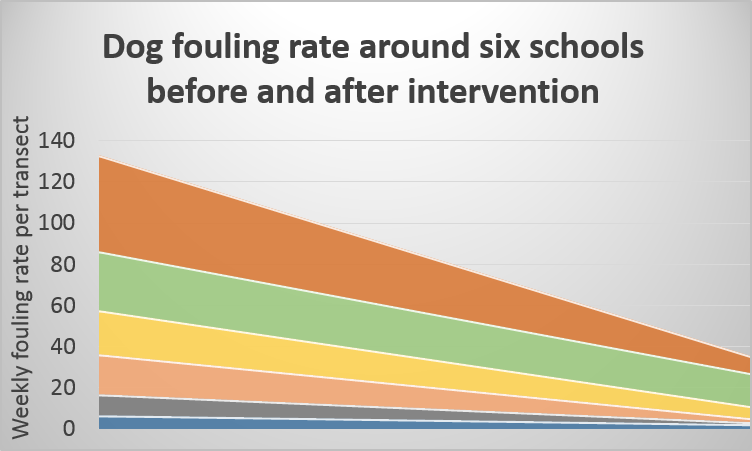 